                     Заявление на страховую выплату 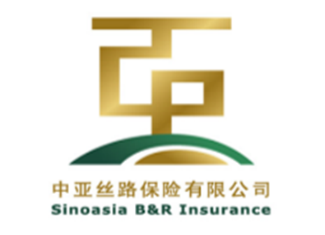 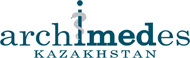                                                                                                                        Фамилия, имя, отчество (при наличии) без сокращений                                                                                                                 Отметьте тип документа   Сумма возмещения по заявлению                                                                      Валюта Банковские данные получателя выплаты**не заполняется в случае предоставления справки из БанкаЗаполняется представителем АО «Страховая Компания «Sinoasia B&R»  		Информация о страховом событии (опросный лист)                                                                                оборотная сторонаБыла ли уведомлена о страховом событии сервисная служба?             □    да                  □    нетЕсли «да», укажите время и способ уведомления (по телефону, по электронной почте, по факсу, SMS сообщение, мессенджеры)_________________________________________________________________________________________________________Если «нет», укажите причины, по которым уведомление не было сделано____________________________________________________________________________________________________________________Отметьте риски, по которым Вы подаете заявлениеУпотребляли ли Вы алкоголь, наркотические вещества, психотропные препараты?      □    да                  □    нетЗаполняется сотрудником страховой компании  	Валидность сертификата     □    да        □    нет                                 Страхователь    ____________________________________________                                             Наличие регистрации в сервисной компании    □ да     □ нет        Наличие расходов сервисной компании        □ да     □ нет        Город подачи Заявления ____________________________________Специальные отметки  ____________________________________________________________________________________________________________________________________________________________________________________________________________________________________________________________________________________________________________________________________________________________________________________________________________________________________________________________________________________________________________________________________________________________________________________________________ЗаявительЗастрахованное лицоВыгодоприобретательНомер сертификатаДанные получателя выплаты (Заявителя или Выгодоприобретателя)Данные получателя выплаты (Заявителя или Выгодоприобретателя)Получатель выплатыИИНУдостоверениеПаспорт№Адрес проживанияАдрес для направления корреспонденции Электронная почтаКонтактный телефонМобильный телефон Информация о страховом событииЗаболеваниеНесчастный случайДата наступления событияСтранаГородВиды понесенных расходов□  Медицинские услуги□ Медикаменты□ Транспортировка□  Услуги связиДокументы, подтверждающие наступление страхового случая и расходы*□Заграничный паспорт с отметками пограничного контроля (копия)□Свидетельство о рождении ребенка (копия)□Авиабилеты, ж/д билеты (копия)Документы, подтверждающие наступление страхового случая и расходы*□Медицинские документы (консультационные листы, рапорты, заключения, выписки из истории болезни и т.п.)□Переводы медицинских документов□Счета на оплату медицинских услуг Документы, подтверждающие наступление страхового случая и расходы*□Назначения (рецепты) на медикаменты□Счета на оплату медикаментов□Счета на транспортировку и медицинское сопровождениеДокументы, подтверждающие наступление страхового случая и расходы*□Протоколы с места происшествия□ Переводы протоколов с места происшествия □Счета на оплату услуг репатриацииДокументы, подтверждающие наступление страхового случая и расходы*□Счета на оплату услуг связи□Счета на оплату прочих транспортных услуг□Иные документыБанкСчет №IBANБИКДата заявленияПодпись заявителяДата получения заявленияНомер регистрацииНомер регистрацииПолучение заявления и указанных выше документов подтверждаюПолучение заявления и указанных выше документов подтверждаю_________________________________                  ФИО эксперта_________________________________                  ФИО эксперта              ____________________________                               подпись              ____________________________                               подписьДата и время событияМесто событияКраткое описание обстоятельств события(причина обращения, полный диагноз, дата диагностированиялечебное учреждение, куда обращалисьлечащий врач (ФИО))□Госпитализация□Приобретение медикаментов□Острое заболевание□Приобретение медицинских изделий□Телесное повреждение□Транспортировка и медицинское сопровождение□Хирургическая операция/вмешательство□Прочие транспортные услуги □Перелом□Переговоры с Сервисной компанией/Страховщиком□Мелкая травма□Репатриация□Ожог/ обморожение□Смерть □Отравление□ИноеРезультаты экспертизыРезультаты экспертизыРезультаты экспертизыРезультаты экспертизыРезультаты экспертизы□  В возмещении отказано □ Возмещение подтверждено в сумме ____________________ тенге □ Возмещение подтверждено в сумме ____________________ тенге □ Возмещение подтверждено в сумме ____________________ тенге Иск №Счет-фактура №, датаРаспоряжение №, датаДата экспертизыЭксперт (ФИО, подпись)Заключение представлено□ да     □ нет  □ да     □ нет  